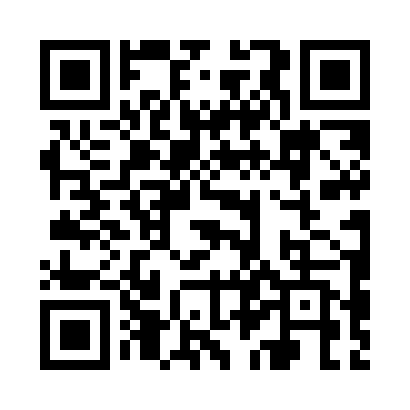 Prayer times for Kovachitsa, BulgariaWed 1 May 2024 - Fri 31 May 2024High Latitude Method: Angle Based RulePrayer Calculation Method: Muslim World LeagueAsar Calculation Method: HanafiPrayer times provided by https://www.salahtimes.comDateDayFajrSunriseDhuhrAsrMaghribIsha1Wed4:256:181:246:238:3010:162Thu4:226:171:246:238:3110:183Fri4:206:151:236:248:3210:204Sat4:186:141:236:258:3310:215Sun4:166:131:236:258:3410:236Mon4:146:111:236:268:3610:257Tue4:126:101:236:278:3710:278Wed4:106:091:236:278:3810:299Thu4:086:081:236:288:3910:3010Fri4:066:061:236:298:4010:3211Sat4:056:051:236:298:4110:3412Sun4:036:041:236:308:4210:3613Mon4:016:031:236:318:4310:3714Tue3:596:021:236:318:4510:3915Wed3:576:011:236:328:4610:4116Thu3:556:001:236:338:4710:4317Fri3:535:591:236:338:4810:4418Sat3:525:581:236:348:4910:4619Sun3:505:571:236:348:5010:4820Mon3:485:561:236:358:5110:5021Tue3:475:551:236:368:5210:5122Wed3:455:541:236:368:5310:5323Thu3:435:531:236:378:5410:5524Fri3:425:521:236:378:5510:5625Sat3:405:521:246:388:5610:5826Sun3:395:511:246:398:5710:5927Mon3:375:501:246:398:5811:0128Tue3:365:501:246:408:5911:0329Wed3:355:491:246:409:0011:0430Thu3:335:481:246:419:0011:0531Fri3:325:481:246:419:0111:07